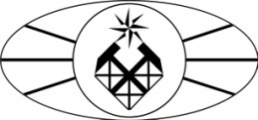 МИНОБРНАУКИ РОССИИФедеральное государственное бюджетное образовательное учреждение высшего образования «Российский государственный геологоразведочный университет имени Серго Орджоникидзе»(МГРИ-РГГРУ)Институт Геологии минеральных ресурсовКафедра геммологииРАБОЧАЯ ПРОГРАММА ПРАКТИКИБ2.П.2 «производственная практика» (практика по получению профессиональных умений и опыта профессиональной деятельности)Направление подготовки: 29.04.04 «Технология художественной обработки материалов»Программа подготовки: «Технология обработки драгоценных камней и металлов» (подготовка магистров)Формы обучения: очная, заочная                                            Промежуточная                                                                  аттестация    зачет с оценкой Программа рассмотрена и утверждена на заседании кафедры_______________                                  Протокол № _________от «___»__________2018 г.                            Зав.кафедрой, профессор __________(Литвиненко А.К.)Москва, 2018 г.Цели и задачи преддипломной практикиЦелью преддипломной практики является закрепление и углубление теоретических знаний и выполнение ВКР в области технологии художественной обработки материалов, приобретение практического опыта и навыков научно-исследовательской и производственной работы.Основными задачами преддипломной практики являются:-закрепление на практике знания полученные студентами при изучении пройденных дисциплин согласно ООП магистратуры;-подготовка студентов к изучению основных циклов специальных художественных дисциплин и основных дисциплин специализации;обучение студентов грамотному ведению проектной работы.анализ научно – производственных результатов для написание ВКР.В результате прохождения преддипломной практики бакалавр должен владеть навыками:работы с методической литературой, творческого отбора необходимого для производства ТХОМ материала;выбора методов и средств изготовления ювелирного изделия;планирования процесса изготовления изделия ТХОМ .Место преддипломной практики в структуре ООП ВОПроизводственная практика относится к разделу Б.2 П.2. Практики. Данная практика проводится в течение 4 недель (6 з.ед.).Взаимосвязь практики Б2.П.2 «Производственная практика» с другими составляющими ООП следующая:Предшествующие дисциплины: данная практика базируется на освоении студентами всех специальных дисциплин ООП, соответствующих программе подготовки «Технология обработки драгоценных камней и металлов».ВИД, СПОСОБ И ФОРМА ПРОВЕДЕНИЯ ПРАКТИКИДанная практика относится к производственной в целях получения профессиональных умений и опыта профессиональной деятельности. Преддипломная практика проводится для выполнения ВКР и является обязательной.Тип практики: производственная.Преддипломная практика в соответствии с учебным планом направления 29.04.04 проводится на предприятиях, заключившим договор о  прохождении  практики студентами ВУЗа, изготавливающих ювелирные изделия, занимающихся обработкой ювелирных и поделочных камней, а также предприятиях АБК и научно- исследовательских лабораториях по направлению «Технология обработки драгоценных камней и металлов»; в Учебных лабораториях Университета и является стационарной. Обучающиеся должны полностью подчиняться действующим на предприятии правилам внутреннего распорядка, включая правила табельного учета.Практика проводится дискретно, путем выделения в календарном учебном графике непрерывного периода учебного времени для проведения практики.КОМПЕТЕНЦИИ	ОБУЧАЮЩЕГОСЯ,	ФОРМИРУЕМЫЕ	В	РЕЗУЛЬТАТЕ ОСВОЕНИЯ ПРАКТИКИКомпетенции обучающегося, формируемые в результате освоения практики Правильно представлять расчет о материалах ювелирного изделия. В процессе прохождения практики студент формирует и демонстрирует общекультурные (ОК), общепрофессиональные (ОПК) и профессиональные (ПК) при освоении ООП ВО, реализующей ФГОС ВО, представленные в следующей таблице:Таблица 1.в результате прохождения практики обучающийся должен демонстрировать результаты образования в соответствии с требованиями ФГОС ВО.Результаты освоения дисциплины представлены в таблице 2.СТРУКТУРА И СОДЕРЖАНИЕ ПРАКТИКИОбщая трудоемкость учебной дисциплины-  общая   трудоемкость  преддипломной  практики  Б2.П.2  «Преддипломная	практика»составляет 4 недели (6 зачетных единиц ).Содержание практикиСодержание практики определяется руководителями программ подготовки магистров на основе ФГОС ВО с учетом интересов и возможностей выпускающей кафедры.Программа практики увязана с возможностью последующей производственной деятельности лиц, оканчивающих магистратуру, в том числе и на кафедрах высшего учебного заведения.В период практики магистрант подчиняются правилам внутреннего распорядка производства/ университета и техники безопасности, установленным на кафедрах/предприятиях. Методическое руководство практикой осуществляется лицом, ответственным за проведение практики магистров по месту ее прохождения. Непосредственное руководство и контроль за выполнением плана практики студента осуществляется научным руководителем. Научный руководитель магистранта: - согласовывает программу преддипломной практики с руководителем, ответственным за проведение практики магистрантов; - проводит необходимые организационные мероприятия по выполнению программы практики; - осуществляет постановку задач по самостоятельной работе магистранта в период практики; - осуществляет аттестацию магистранта по результатам практики.В период  прохождения преддипломной практики магистрант	должен ознакомиться со следующими вопросами:различные способы изготовления художественных изделий,дизайн и конструирование художественных изделий,нормативная и техническая документация и стандартизация-правила	технической  эксплуатации	производственного оборудования,-организация работы	по	устранению   типичных	дефектов	при производстве художественных изделий,особенности	правил	техники безопасности	на	предприятиях	по изготовлению ювелирных изделий.Тема	преддипломной	практики	определяется	в	соответствии	с	общими внутривузовскими требованиями к написанию ВКРОна может быть выбрана:по предложению студента;по заявке предприятия;по рекомендации кафедры и руководителя.Важным моментом при выборе темы преддипломной практики является задача решения вопросов в области фундаментальных и прикладных исследований. При выборе темы предпочтение следует отдавать темам, имеющим практическое значение для ювелирной и декоративно-художестенной отрасли.ФОРМЫ ОТЧЕТНОСТИ ПО ПРАКТИКЕРабочая  программа  практики  Б2.П.2  «Преддипломная  практика»	предусматривает зачет с оценкой по практике.По итогам практики магистрант предоставляет на кафедру отчет по преддипломной практике.В содержание отчета должны входить:Задание на практику.Индивидуальный план практики.Введение, в котором указываются: актуальность исследования, цель, задачи, место, сроки прохождения практики; перечень выполненных работ и заданий.Основная часть, содержащая результаты:теоретические разработки выбранной темы исследования;описание организации индивидуальной работы и результаты анализа проведенной работы.Заключение, включающее индивидуальные выводы о практической значимости проведенного производственного исследования и отражающее его основные результаты.Список использованных источников.Приложения.МЕТОДИЧЕСКИЕ МАТЕРИАЛЫ, ОПРЕДЕЛЯЮЩИЕ ПРОЦЕДУРЫ ОЦЕНИВАНИЯЗНАНИЙ, УМЕНИЙ, НАВЫКОВ И (ИЛИ) ОПЫТА ДЕЯТЕЛЬНОСТИ, ХАРАКТЕРИЗУЮЩИХ ЭТАПЫ ФОРМИРОВАНИЯ КОМПЕТЕНЦИЙ.ТРЕБОВАНИЯ К СОДЕРЖАНИЮ И ОФОРМЛЕНИЮ ОТЧЕТА О ПРОХОЖДЕНИИ ПРАКТИКИОсновные требования, предъявляемые к оформлению отчета по практике:- отчет должен быть отпечатан через 1,5 интервала шрифт Times New Roman, номер 14 pt; размеры полей: верхнее и нижнее 2 см, левое 3 см, правое 1,5 см;- рекомендуемый объем отчета 20−25 страниц машинописного текста;- в отчет могут быть включены приложения, объемом не более 20 страниц, которые не входят в общее количество страниц отчета;- отчет должен быть иллюстрирован рисунками, таблицами, графиками, схемами и т. п. Магистрант представляет отчет в сброшюрованном виде вместе с другими отчетными документами ответственному за проведение преддипломной практики преподавателю.Практика трактуется как  успешно  завершенная  только  при  условии успешной защиты отчета.Аттестация по итогам преддипломной практики осуществляется  по результатам защиты письменного отчета с выставлением оценки.ФОНД   ОЦЕНОЧНЫХ   СРЕДСТВ ДЛЯ  ПРОВЕДЕНИЯ	ПРОМЕЖУТОЧНОЙ АТТЕСТАЦИИ ПО ИТОГАМ ОСВОЕНИЯ ПРАКТИКИКонтроль студентов осуществляется в виде:итогового контроля (зачета в 4 семестре).Рекомендуемый перечень индивидуальных заданий на практику:Геммологические, минералогические, технологические особенности какого-либо драгоценного минерала или металла- Геммологические, минералогические, технологические особенности различных минералов какого-либо месторождения- Технологические особенности обработки драгоценных камней или металлов- Обобщѐнный исторический анализ, какого либо ювелирного стиля, вида и способа обработки материалов или бренда- Технология изготовления ювелирного или камнерезного изделия- Особенности использования различного оборудования для изготовления конкретного вида или видов изделийПеречень тем может быть дополнен темой, предложенной магистрант. Для утверждения самостоятельно выбранной темы магистрант должен мотивировать ее выбор и представить план написания отчета.Результаты обучения (для компетенций ОК-4,ОК-7, ОК-8, ОК-9, ОПК-4,ОПК-7, ОПК-8, ПК-5, ПК-9, ПК-10) контролируется в конце прохождения практики в виде отчета (раздел6) обучающегося.Аннотация оценочных средств по преддипломной практикеБ2.П.2 «Преддипломная практика»Программой преддипломной практики предусмотрены следующие виды текущего контроля успеваемости (промежуточной аттестации), формы оценочных средств и критерии оценивания формируемых общекультурных, общепрофессиональных и профессиональных компетенций:Учебно-методическое	и	информационное	обеспечение практики) основная литература:Луговой П.В. «Технология ювелирного производства», учебное пособие, 2012 г. Новое знание-Adobe Illustrator CS6. Официальный учебный курс, (перевод с анг. М.А. Райтмана.М. Эксмо, 2013.) дополнительная литература:Солодова Ю.П., Николаев М.Н., Курбатов К.К. и др. «Геммология алмаза» . Учебник для вузов., М. 2008. Гриф УМО.Ребрик Ю.Н. « Алмазы и бриллианты России», 2004.Ваганов В.И. «Алмазные месторождения России и мира», М., 2000.Епифанов В.И. «Технология обработки алмазов в бриллианты», М., 1987.Интернет – ресурсы:Информационные ресурсы научно-образовательного портала МГРИ-РГГРУ www. geokniga. orgЭлектронная библиотечная система «БиблиоТех. Издательство КДУ» ООО «БиблиоТех»http://mgri-rggry.bibliotech.ruЭлектронно-библиотечная система «Издательство Лань» ООО «Издательство Лань»www.e.lanbook.com9.Материально-техническое обеспечение производственной практикиДля   полноценного	прохождения       практики       используется	современное производственное оборудование конкретного предприятия.Программа составлена в соответствии с требованиями ФГОС ВО и с  учетом рекомендаций ПрООП ВО по направлению 29.04.04 «Технология художественной обработки материалов» и программе подготовки «Технология художественной обработки материалов».УТВЕРЖДАЮ:Директор института:________________Верчеба А.А.«___»_____________2018  г.Общая трудоемкостьосвоения практики  6 з.е. (216 ак. ч.)Количество недель     4Курс           2/3Семестр      2Коды компетенцийНазвание компетенцийПрофессиональные функцииОбщекультурные компетенции (ОК)Общекультурные компетенции (ОК)Общекультурные компетенции (ОК)ОК 4Способности использовать совокупность законов естественнонаучного и прикладного циклов в качестве основной научной базы проектированияхудожественных изделийЗнать и применять научные законы , современных свойства ювелирных материалов ля разработки дизайна и проектирования художественных изделий.ОК-7Способность использовать информационные базы, связанные с проектированием и изготовлениемхудожественно –промышленной продукцииЗнать	современные компьютерные системы и технологии для ТХОМОК-8Способен к свободному владением компьютером и программными продуктами в рамках производственнойи научной деятельностиЗнать	современные компьютерные системы и технологии для ТХОМОК-9Способен использовать на практике навыки и умения в организации	научно- исследовательских и научно- производственных работЗнать основные законы развития науки; сферудействия и объекты авторского права в производстве ТХОМОбщепрофессиональные компетенции (ОПК)Общепрофессиональные компетенции (ОПК)Общепрофессиональные компетенции (ОПК)ОПК 4способен проводить научные эксперименты, анализировать, синтезировать и критически оценивать полученнуюинформациюЗнать	геммологические свойства		драгоценных камней и металлов; технологические приемы обработки драгоценных камней и металлов.ОПК-7способен целенаправленно применять	знания фундаментальных		и прикладных дисциплин ООП магистратурыЗнать	основныезаконы	развития науки; материалы и технологии		как материальные факторы	развития художественной обработки материалов;ОПК-8способен приобретать новые знания и умения с помощью информационных технологий и использоватьих	в	практической деятельностиЗнать	инновационные технологии		обработки художественных материалов.Профессиональные компетенции (ПК)Профессиональные компетенции (ПК)Профессиональные компетенции (ПК)ПК-5готов	осуществлять компьютерное эксклюзивное проектированиехудожественных изделийЗнать	компьютерные программы проектирования ювелирно- художественныхизделийПК-9способен	к	проведению творческой научной работыв заданной областиЗнать компьютерные базы современных материалов итехнологийПК-10способен к разработке плана научной	деятельности	длярешения	поставленных задачЗнать актуальные проблемы ювелирной отраслиКодыкомпетенцийНазвание компетенцийКраткое содержание/определениеуровней сформированности компетенцийОбщекультурные компетенции (ОК)Общекультурные компетенции (ОК)Общекультурные компетенции (ОК)ОК 4Способности использовать совокупность законов естественнонаучного и прикладного циклов в качестве основной научной базы проектированияхудожественных изделий Допороговый уровень:Знать: основные законы науки и дизайна;Уметь: применять знания свойств материалов для изготовленияхудожественных изделий для разработки дизайна и проектированияхудожественных изделий;Владеть:	основами	компьютерного проектирования Пороговый уровень:Знать: основные законы развития науки; базовую основу дизайна;Уметь: применять научные законы для разработки дизайна и проектирования художественных изделий;Владеть: приемами художественного, компьютерного проектирования в производстве ювелирных изделий на основе законов дизайна Продвинутый уровень:Знать: материалы и технологии как материальные факторы развития дизайна Уметь: применять совокупность законов в ТХОМВладеть: на основе законов дизайна компьютерными технологиями проектирования художественных изделийОК-7Способность использовать информационные базы, связанные с проектированием и изготовлениемхудожественно – промышленной продукции Допороговый уровень:Знать: компьютерные технологии для проектирования ювелирно-художественных изделий,Уметь: применять информационно- техническую базу, связанную с проектированием ювелирных изделий Владеть: принципами и программами компьютерного моделирования Пороговый уровень:Знать:	современные	компьютерные системы и технологии для ТХОМ Уметь: использовать научные законы при разработке дизайна художественных изделий, определять материальную базу дизайна с применением компьютерных технологий,Владеть: компьютерными базами современных материалов и технологий; системным подходом к выбору современных материалов и технологийдля изготовления художественно- ювелирных изделий Продвинутый уровень:Знать: современные компьютерные технологии, основанные на научных законах развития дизайнаУметь: применять современныеинформационно –технические базы для эффективного проектирования ювелирных изделийВладеть: современными программами 3D моделирования для оптимизации ювелирного производстваОК-8Способен к свободному владением компьютером и программными продуктами в рамках производственной и научной деятельности Допороговый уровень:Знать:	компьютерные	системы	для ТХОМУметь: применять материальную базу дизайна с применением компьютерных технологий,Владеть:	компьютерными	базами ювелирных материалов. Пороговый уровень:Знать:	современные	компьютерные системы и технологии для ТХОМ Уметь: использовать научные законы при разработке дизайна художественных изделийВладеть: компьютерными базами современных материалов и технологий; системным подходом к выбору современных материалов и технологий для изготовления художественно- ювелирных изделий Продвинутый уровень:Знать: новейшие технологии в современных компьютерных системах для ТХОМУметь: определять материальную базу дизайна с применением эффективных компьютерных технологийВладеть: экономическим расчетом выбора современных материалов и технологий ТХОМОК-9Способен использовать на практике навыки и умения в организации научно- исследовательских	и научно-производственных работ Допороговый уровень:Знать: основные законы развития науки; базовую основу развития научных исследований;Уметь: использовать знания свойств современных ювелирных материалов при изготовлении художественных изделий; Владеть:	приемами	практической	и творческой		деятельности	при изготовлении художественных изделий Пороговый уровень:Знать: основные законы развития науки; сферу действия и объекты авторского права в производстве ТХОМУметь: воплощать творческий процесс в материальный продукт трудовойдеятельности – художественные и ювелирные изделия;Владеть: приемами творческой деятельности;			приемами самомобилизации, самоуправления и самоконтроля	в			процессе профессиональной		и			научно- исследовательской деятельности и при выполнении ВКР Продвинутый уровень:Знать: фундаментальные научные законы в среде художественно - промышленного производства Уметь: эффективно применятьфундаментальные научные законы в сфере ТХОМВладеть: современными методами организации научно – исследовательских и научно – производственных работОбщепрофессиональные компетенции (ОПК)Общепрофессиональные компетенции (ОПК)Общепрофессиональные компетенции (ОПК)ОПК 4способен проводить научные эксперименты, анализировать, синтезировать и критически оценивать полученную информацию Допороговый уровень:Знать: свойства драгоценных камней и металлов; основные приемы обработки драгоценных камней и металлов,Уметь:	обрабатывать	ювелирные материалы.Владеть: приемами обработки ювелирных материалов и изделий Пороговый уровень:Знать: геммологические свойства драгоценных камней и металлов; технологические приемы обработки драгоценных камней и металлов.Уметь: обрабатывать драгоценные камни и металлыВладеть: компьютерным моделированием ювелирно – художественных изделий Продвинутый уровень:Знать: геммологические свойства и технологические приемы современных ювелирных материаловУметь: применять эффективные методы обработки современных материалов Владеть:	методиками	определениякачества драгоценных камней и металловОПК-7способен Допороговый уровень:целенаправленноЗнать: основные законыприменять	знанияразвития науки; свойства материалов дляфундаментальных	иизготовления ювелирно-художественныхприкладных	дисциплинизделий;ООП магистратурыУметь: применять свойства материаловдля	изготовления	художественныхизделий,Владеть: знаниями фундаментальных иприкладных дисциплин бакалавриата. Пороговый уровень:Знать: основные законыразвития науки; материалы итехнологии как материальныефакторы развитияхудожественной обработкиматериалов;Уметь:	 целенаправленно	веститворческий	процесс;	использоватьфундаментальные научные законы дляописания	свойств	и	технологийобработки	драгоценных	камней	иметаллов.Владеть:	приемами	творческойдеятельности	по	фундаментальным	иприкладным	дисциплинам	ООПмагистратуры. Продвинутый уровень:Знать: новейшие материалы итехнологии изготовленияхудожественно – ювелирныхизделийУметь: развивать творческий процесс сучетом поставленных задачВладеть:	новейшими	приемамитворческой деятельности по ТХОМОПК-8способен	приобретать Допороговый уровень:новые знания и умения сЗнать:	технологии	обработкипомощьюхудожественных материалов.информационныхУметь:	применять	специальныетехнологий	итехнологии и новейшее оборудование.использовать	их	вВладеть:	приемами	изготовленияпрактическойювелирного изделия.деятельности Пороговый уровень:Знать:	инновационные	технологииобработки художественных материалов.Уметь: применять и управлять творческим процессом изготовления ювелирных изделийВладеть: приемами изготовления ювелирного изделия Продвинутый уровень:Знать: новейшие информационные методы создания художественной продукцииУметь: применять специальные технологии и новейшее оборудования в процессе изготовления ювелирно –художественной продукцииВладеть: новейшими приемами изготовления ювелирной продукции, применяя компьютерные технологииПрофессиональные компетенции (ПК)Профессиональные компетенции (ПК)Профессиональные компетенции (ПК)ПК-5готов	осуществлять компьютерное эксклюзивное проектированиехудожественных изделий Допороговый уровень:Знать: основы компьютерного проектирования	ювелирно- художественных изделий.Уметь: использовать компьютерные программы для проектирования художественных изделийВладеть: навыками 3D моделирования ювелирных изделий. Пороговый уровень:Знать: компьютерные программы проектирования	ювелирно- художественных изделийУметь:		применять		основные компьютерные			программа		3D моделирования		при	проектировании ювелирно – художественных изделий Владеть: основами создания сложных моделей	ювелирных		изделий			с применением				программ			3D моделирования Продвинутый уровень Знать: технологию изготовления ювелирных изделий для создания технологичной компьютерной модели Уметь: выбрать наиболее эффективную компьютерную программу для создания модели ювелирно- художественной продукции Владеть:	3D моделированием ювелирных изделий, анализом работы проектного отдела ювелирного предприятия.ПК-9способен к проведению творческой	научной работы в  заданной области Допороговый уровень:Знать:	современные	материалы	для изготовления художественных изделий Уметь: выбирать и применять методы исследования свойств материалов, Владеть:	основными	методами исследования		художественных материалов Пороговый уровень:Знать:		компьютерные		базы современных материалов и технологий Уметь: разрабатывать и реализовывать планы	и		современные	методики исследования материаловВладеть: приемами художественного программирования,	методами исследования ювелирных материалов Продвинутый уровень Знать: системный подход к выбору современных материалов и технологий для изготовления художественной продукции Уметь: разрабатывать и применять современные методики технологических процессов при создании художественно – промышленных объектов. Владеть: современными методами исследования ювелирных материалов для создания эксклюзивной ювелирной продукцииПК-10способен к разработке плана	научной деятельности для решения поставленных задач Допороговый уровень:Знать: основные свойства ювелирных материаловУметь: выбрать необходимые методы исследования материалов,Владеть:	навыками	обработки результатов исследований Пороговый уровень:Знать: актуальные проблемы ювелирной отраслиУметь: поставить цели  и выбрать пути их решенияВладеть: способами разработки и реализации планов по организации производства и сбыта ювелирной продукции, основываясь на научныхисследованиях Продвинутый уровень Знать: современные научные разработки, внедренные в ювелирную отрасль Уметь:		разработать	наиболее оптимальный	план	решения		научнойзадачи	для	достижения	поставленной цели Владеть: современными методиками ведения научной деятельностиВиды контроляФормыоценочных средствКритерии оцениванияТекущий контроль:Промежуточная аттестацияЗачет	соценкойОтчет	овыполнении индивидуальног о задания Отлично: отличное понимание предмета, всесторонние знаний, отличные умения и владение опытом практической деятельности Хорошо: достаточно полное понимание предмета, хорошие знания, умения и опыт практической деятельности Удовлетворительно: приемлемое понимание предмета, удовлетворительные знания, умения и опыт практической деятельности Неудовлетворительно: Результаты обучения не соответствуют минимально достаточнымтребованиям